Ministers for August 7th, 2022Lector: Pat CaryGreeter: Dawn and Jack IvyAcolyte: Bill YeazellGeneral InformationSupply Priest: The Rev. Eileen O’ReillySenior Warden: Scott YeazellJunior Warden: Steve Sharp Treasurer: Ken BladhVestry at Large: Joy Meyers, Kay Koeninger, Linda Mortensen, Bill Hicks, Lori Swafford, and Keith DoubtParish Administrator & Program Coordinator: Kelly ZellerDirector of Music: Dr. Christopher DurrenbergerFacility Manager: Paul McAfeeBookkeeper: Tina Knox                                      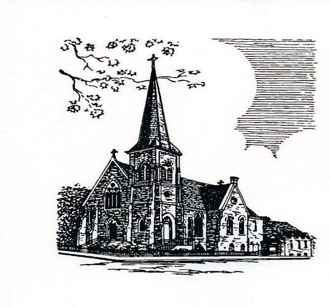                                                                    Christ Episcopal Church                                                                            409 East High Street                                                                   Springfield, Ohio 45505                                                                           937-323-8651                                                                  www.christspringfield.org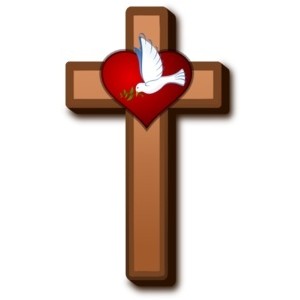 INFORMATION FOR NEWCOMERS: WELCOME TO CHRIST CHURCH!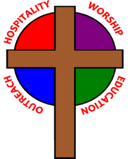 Our motto is true whether you're here for the very first timeor you've been a member for decades –There is a place for you at God's Table!The worship service has two main parts: the Liturgy of the Word, which includes Scripture readings and a sermon, and the Liturgy of the Table, which is also called Holy Eucharist or Communion. You will notice moments in the service when people stand, kneel, bow, and make the sign of the cross. There is no one “right” way to worship, so do what is comfortable for you at any given time in worship.All Baptized Christians are welcome at Christ’s Table for Communion. If you do not wish to receive communion, you may come forward and request a blessing. If you wish to receive communion in your pew, please notify the ushers. And if you need a gluten-free wafer, just let Rev. Eileen know.If you have not been baptized, or if you have questions about Holy Baptism, please talk to Rev. Eileen O’Reilly after the service -- the people of Christ Church would love to walk with you to your baptism and beyond!The Holy Eucharist Rite IOpening Acclamation	Celebrant:  Blessed be God: Father, Son, and Holy Spirit.	People:      And blessed be his kingdom, now and forever. Amen.Collect For Purity                                                                                            BCP 323Gloria                                                                                                               BCP 324Collect of the DayGrant to us, Lord, we pray, the spirit to think and do always those things that are right, that we, who cannot exist without you, may by you be enabled to live according to your will; through Jesus Christ our Lord, who lives and reigns with you and the Holy Spirit, one God, forever and ever. Amen.The First Lesson                                                                                   Isaiah 1:1, 10-20Psalm 50:1-8, 23-24                                                                                          BCP 654                                       The Second Lesson                                                                       Hebrews 11:1-3, 8-16The Holy Gospel                                                                                      Luke 12:32-40The Sermon                                                                             The Rev. Eileen O’ReillyThe Nicene Creed						                      	            BCP 326The Prayers of the People                                                                                 BCP 328After each petition the people respond, Hear our prayer.THE COLLECT FOR PEACEGrant, O God, that your holy and life-giving Spirit may so move every human heart, that barriers which divide us may crumble, suspicions disappear, and hatreds cease; that our divisions being healed, we may live in justice and peace; through Jesus Christ our Lord. Amen.The Confession (bottom of page)                                                                      BCP 331The Absolution                                                                                                  BCP 332                                        Peace                                                                                                                 BCP 332AnnouncementsThe Doxology	                                                                     All things come of thee, O LordAnd of thine own have we given thee.The Holy CommunionThe Great Thanksgiving: Eucharistic Prayer I                                                 BCP 333(after the Sanctus, stand or kneel)The Lord’s Prayer                                                                                             BCP 336The Breaking of the Bread                                                                                BCP 337The Prayer of Humble Access                                                                           BCP 337The Communion of the People					                       BCP 337Post-communion Prayer                                                                                   BCP 339The Blessing The Dismissal	Celebrant: Go in peace to love and serve the Lord. 	People:      Thanks be to God. 